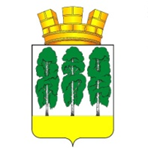 ГЛАВА ГОРОДСКОГО ПОСЕЛЕНИЯ БЕРЕЗОВОХАНТЫ-МАНСИЙСКОГО АВТОНОМНОГО ОКРУГА-ЮГРЫПОСТАНОВЛЕНИЕот 03.04.2019                                                       	                                                     № 4пгт. БерезовоО назначении публичных слушаний  по проекту решения Совета депутатов городского поселения Березово «Об исполнении бюджета городского поселения Березово за 2018 год» На основании статьи 28 Федерального закона от 06 октября 2003 года          № 131-ФЗ «Об общих принципах организации местного самоуправления в Российской Федерации», статьи 9 устава городского поселения Березово, решения Совета депутатов городского поселения Березово от 28 сентября 2016 года № 186 «Об утверждении положения об отдельных вопросах организации и осуществления бюджетного процесса в городском поселении Берёзово», решения Совета депутатов городского поселения Березово от 21 марта 2017 года № 48 «Об утверждении Порядка организации и проведения публичных слушаний в городском поселении Березово»:1. Назначить публичные слушания по проекту решения Совета депутатов городского поселения Березово «Об исполнении бюджета городского поселения Березово за 2018 год» внесенные по инициативе главы городского поселения Березово согласно приложению 1 к настоящему постановлению.2. Утвердить Порядок учета предложений по проекту решения Совета депутатов городского поселения Березово «Об исполнении бюджета городского поселения Березово за 2018 год» и участия граждан в его обсуждении согласно приложению 2 к настоящему постановлению.3. Утвердить состав организационного комитета по проведению публичных слушаний согласно приложению 3 к настоящему постановлению.4. Установить, что предложения по вопросу, указанному в пункте 1 настоящего постановления, направляются в Комитет по финансам администрации Березовского района, по адресу: пгт. Березово, ул. Астраханцева, д.54, каб. 313, или на электронный адрес: komfin@berezovo.ru до 23 апреля 2019 года.5. В рамках публичных слушаний провести обсуждение по вопросу, указанному в пункте 1 настоящего постановления, 13 мая 2019 года с 18:00 часов по адресу: пгт. Березово, ул. Астраханцева, д. 54 (зал заседания, 4 этаж).6. Опубликовать настоящее постановление в газете «Вестник городского поселения Березово» и разместить на официальном веб-сайте органов местного самоуправления городского поселения Березово.7.   Настоящее постановление вступает в силу после его подписания.8. Контроль за исполнением настоящего постановления возложить на организационный комитет по проведению публичных слушаний.Глава городского поселения					  		         Д.С. ЧупровПриложение 1к проекту постановления главы городского поселения Березовоот 03.04.2019 № 4ПРОЕКТСОВЕТ ДЕПУТАТОВГОРОДСКОГО ПОСЕЛЕНИЯ БЕРЁЗОВОБерёзовского районаХанты-Мансийского автономного округа - ЮгрыРЕШЕНИЕот  _________2019 года		     	                                                                   № ____пгт. БерезовоОб исполнении бюджетагородского поселения Березово за 2018 годВ соответствии со статьей 264.2. Бюджетного кодекса Российской Федерации, Федеральным законом от 06 октября 2003 года № 131-ФЗ «Об общих принципах организации местного самоуправления в Российской Федерации», статьями 2, 24 устава городского поселения Березово, утвержденного решением Совета депутатов городского поселения Березово от 31 июля 2008 года № 148, положением об отдельных вопросах организации и осуществления бюджетного процесса в городском поселении Березово, утвержденным решением Совета депутатов городского поселения Березово от 28 сентября 2016 года № 186, заслушав отчет администрации Березовского района об исполнении бюджета городского поселения Березово за 2018 год, учитывая результаты публичных слушаний,Совет поселения РЕШИЛ:1. Утвердить отчет об исполнении бюджета городского поселения Березово за 2018 год по доходам в сумме 131 082,2 тыс. рублей, по расходам в сумме 134 285,8 тыс. рублей, с превышением расходов над доходами (дефицит бюджета) в сумме 3 203,6 тыс. рублей с показателями:- по доходам бюджета по кодам классификации доходов бюджета городского поселения Березово за 2018 год согласно приложению 1 к настоящему решению;- по источникам финансирования дефицита бюджета по кодам классификации источников финансирования дефицита бюджета городского поселения Березово за 2018 год согласно приложению 2 к настоящему решению;- по разделам, подразделам классификации расходов бюджета городского поселения Березово за 2018 год согласно приложению 3 к настоящему решению;- по разделам, подразделам, целевым статьям (муниципальным программам городского поселения Березово и непрограммным направлениям деятельности), видам расходов классификации расходов бюджета городского поселения Березово в ведомственной структуре расходов за 2018 год согласно приложению 4 к настоящему решению;- по использованию средств дорожного фонда городского поселения Березово за 2018 год согласно приложению 5 к настоящему решению.2. Опубликовать настоящее решение в газете «Вестник городского поселения Березово» и разместить на официальном веб-сайте городского поселения Березово.3. Настоящее решение вступает в силу после его подписания.Глава городского поселения Березово 						     		        Д.С. ЧупровПриложение 1  к решению Совета депутатов городского поселения Березово   от ___ _______2019 года №___Исполнение по доходам бюджета городского поселения Березово за 2018 год по кодам классификации доходовтыс. рублейПриложение 2  к решению Совета депутатов городского поселения Березово   от ______________ 2019 года №___Источники финансирования дефицита бюджета городского поселения Березово за 2018 год по кодам классификации источников финансирования дефицита бюджетаТыс.руб.Приложение 3  к решению Совета депутатов городского поселения Березово   от _______________ 2019 года №___Распределение бюджетных ассигнований по разделам и подразделам классификации расходов бюджета городского поселения Берёзово за 2018 годТыс. руб.Приложение 4  к решению Совета депутатов городского поселения Березово   от ____________ 2019 года №___Ведомственная структура расходов бюджета городского поселения Березово за 2018 год тыс. руб.Приложение 5  к решению Совета депутатов городского поселения Березово   от ___________2019 года №___Исполнение сметы муниципального дорожного фонда городского поселения Березово за 2018 год Тыс. руб.Приложение 2к постановлению главы городского поселения Березово от 03.04.2019 № 4Порядокучета предложений по проекту решения Совета депутатов городского поселения Березово«Об исполнении бюджета городского поселения Березово за 2018 год» и участия граждан в его обсужденииПорядок организации и проведения публичных слушаний в городском поселении Березово утвержден решением Совета депутатов городского поселения Березово от 21 марта 2017 года № 48.Участниками публичных слушаний по проекту решения Совета депутатов городского поселения Березово «Об исполнении бюджета городского поселения Березово за 2018 год» (далее – Проект решения об исполнении бюджета) могут быть все заинтересованные жители городского поселения Березово, эксперты, представители органов местного самоуправления, общественных объединений и иные лица, принимающие участие в публичных слушаниях.Предложения и замечания по вышеуказанному проекту решения об исполнении бюджета принимаются организационным комитетом по проведению публичных слушаний до 23 апреля 2019 года со дня официального опубликования (обнародования) информационного сообщения о проведении публичных слушаний.Предложения и замечания по проекту об исполнении бюджета направляются в письменной форме или в форме электронного документа в организационный комитет по проведению публичных слушаний по адресу: 628140, Ханты-Мансийский автономный округ – Югра, пгт. Березово, ул. Астраханцева, д. 54, каб. 313, или на электронный адрес: komfin@berezovo.ru с указанием фамилии, имени, отчества (последнее – при наличии), даты рождения, адреса места жительства и контактного телефона жителя Березовского района, внесшего предложения по обсуждаемому проекту.Контактный телефон организационного комитета по проведению публичных слушаний 8 (34674) 2-17-38.	В рамках проведения публичных слушаний 13 мая 2018 года в 18:00 часов по местному времени состоится обсуждение проекта об исполнении бюджета по адресу: пгт. Березово, ул. Астраханцева, д. 54 (зал заседания, 4 этаж).	За один час до начала и на всем протяжении публичных слушаний организационный комитет по проведению публичных слушаний регистрирует участников публичных слушаний с указанием фамилии, имени, отчества, адреса места жительства, контактного телефона участника публичных слушаний.Приложение 3к постановлению главы городского поселения Березово от 03.04.2019 № 4Составорганизационного комитета по проведению публичных слушаний по проекту решения Совета депутатов городского поселения Березово«Об исполнении бюджета городского поселения Березово за 2018 год»КодНаименование платежейУточенный план на 2018 годИсполнено за 2018 год% исполнения040 Администрация Березовского района040 Администрация Березовского района      2 200,5           1 945,3           88,4   04011105013130000120Доходы, получаемые в виде арендной платы за земельные участки, государственная собственность на которые не разграничена и которые расположены в границах городских поселений, а также средства от продажи права на заключение договоров аренды указанных земельных участков        2 100,0             1 842,2           87,7   04011406013130000430Доходы от продажи земельных участков, государственная собственность на которые не разграничена и которые расположены в границах городских поселений           100,5                103,1         102,6   100 Управление Федерального казначейства по ХМАО-Югре100 Управление Федерального казначейства по ХМАО-Югре      9 983,3         10 723,9        107,4   10010302230010000110Доходы от уплаты акцизов на дизельное топливо, зачисляемые в консолидированные бюджеты субъектов Российской Федерации        4 337,6             4 778,2         110,2   10010302240010000110Доходы от уплаты акцизов на моторные масла для дизельных и (или) карбюраторных (инжекторных) двигателей, зачисляемые в консолидированные бюджеты субъектов Российской Федерации            41,2                 46,0         111,7   10010302250010000110Доходы от уплаты акцизов на автомобильный бензин, производимый на территории Российской Федерации, зачисляемые в консолидированные бюджеты субъектов Российской Федерации        6 563,5             6 970,3         106,2   10010302260010000110Доходы от уплаты акцизов на прямогонный бензин, производимый на территории Российской Федерации, зачисляемые в консолидированные бюджеты субъектов Российской Федерации-         959,0   -         1 070,6         111,6   182 Управление Федеральной налоговой службы по ХМАО-Югре182 Управление Федеральной налоговой службы по ХМАО-Югре    37 976,9         37 564,0           98,9   18210102010010000110Налог на доходы физических лиц с доходов, источником которых является налоговый агент, за исключением доходов, в отношении которых исчисление и уплата налога осуществляются в соответствии со статьями 227, 2271 и 228 Налогового кодекса Российской Федерации      29 656,6           31 237,4        105,318210102020010000110Налог на доходы физических лиц с доходов, полученных от осуществления деятельности физическими лицами, зарегистрированными в качестве индивидуальных предпринимателей, нотариусов, занимающихся частной практикой, адвокатов, учредивших адвокатские кабинеты, и других лиц, занимающихся частной практикой в соответствии со статьей 227 Налогового кодекса Российской Федерации             44,2                 19,7           44,6   18210102030010000110Налог на доходы физических лиц с доходов, полученных физическими лицами в соответствии со статьей 228 Налогового Кодекса Российской Федерации           103,3                 61,0           59,1   18210503010010000110Единый сельскохозяйственный налог              1,8                   1,7           94,4   18210601030130000110Налог на имущество физических лиц, взимаемый по ставкам, применяемым к объектам налогообложения, расположенным в границах городских поселений         1 226,0                969,6           79,1   18210606033130000110Земельный налог с организаций, обладающих земельным участком, расположенным в границах городских поселений         5 445,0             4 388,9           80,6   18210606043130000110Земельный налог с физических лиц, обладающих земельным участком, расположенным в границах городских поселений        1 500,0                885,7           59,0   652 администрация Березовского района652 администрация Березовского района    82 172,7         80 849,0           98,4   65211105035130000120Доходы от сдачи в аренду имущества, находящегося в оперативном управлении органов управления городских поселений и созданных ими учреждений (за исключением имущества муниципальных бюджетных и автономных учреждений)              6,3                 17,3         274,6   65211109045130000120Прочие поступления от использования имущества, находящегося в собственности городских поселений (за исключением имущества муниципальных бюджетных и автономных учреждений, а также имущества муниципальных унитарных предприятий, в том числе казенных)           669,5                361,0           53,9   65211302995130000130Прочие доходы от компенсации затрат бюджетов городских поселений           133,5                146,5         109,7   65211690050130000140Прочие поступления от денежных взысканий (штрафов) и иных сумм в возмещение ущерба, зачисляемые в бюджеты городских поселений               -                   38,9   65220201001130000151Дотации бюджетам городских поселений на выравнивание бюджетной обеспеченности      44 492,6           44 492,6         100,0   65220245160130000151Межбюджетные трансферты, передаваемые бюджетам городских поселений для компенсации дополнительных расходов, возникших в результате решений, принятых органами власти другого уровня            66,9                 66,9         100,0   65220249999130000151Прочие межбюджетные трансферты, передаваемые бюджетам городских поселений      36 800,9           35 722,8           97,1   65020705030130000180Прочие безвозмездные поступления в бюджеты городских поселений              3,0                   3,0         100,0   Итого:132 333,4131 082,299,1Наименование кодов групп, подгрупп, статей, видам источников финансирования дефицитов бюджетов классификации операций сектора государственного управления, относящихся к источникам финансирования дефицита бюджетаКодУточненный план на 2018 годИсполнено за 2018 год% исполнения652 Администрация Березовского района050.00.00.00.00.00.0000.000   8 244,2        3 203,6   38,9Увеличение прочих остатков денежных средств бюджетов муниципальных районов050.01.05.02.01.05.0000.510                    -         5 040,6   Уменьшение прочих остатков денежных средств бюджетов муниципальных районов050.01.05.02.01.05.0000.610       8 244,2        8 244,2   100,0Источники финансирования дефицита бюджетаВсего:       8 244,2        3 203,6   38,9Наименование показателяРЗПРИсполнено за 2017 годУточненный план                 на 2018 год  Исполнено за 2018 годПроцент исполненияОБЩЕГОСУДАРСТВЕННЫЕ ВОПРОСЫ117 132,6019 295,6017 652,1091,5Функционирование высшего должностного лица субъекта Российской Федерации и муниципального образования01021 656,9 2 153,9 2 084,1 96,8Обеспечение деятельности финансовых, налоговых и таможенных органов и органов финансового (финансово-бюджетного) надзора010641,6 56,9 56,9 100,0Другие общегосударственные вопросы011315 434,1 17 084,8 15 511,1 90,8НАЦИОНАЛЬНАЯ БЕЗОПАСНОСТЬ И ПРАВООХРАНИТЕЛЬНАЯ ДЕЯТЕЛЬНОСТЬ031 319,11 288,71 279,899,3Защита населения и территории от чрезвычайных ситуаций природного и техногенного характера, гражданская оборона03091 282,0 1 246,8 1 237,9 99,3Другие вопросы в области национальной безопасности и правоохранительной деятельности031437,1 41,9 41,9 100,0НАЦИОНАЛЬНАЯ ЭКОНОМИКА0434 386,9 54 893,4 50 938,4 92,8Общеэкономические вопросы04016 420,1 5 987,9 4 798,6 80,1Транспорт04084 697,6 5 921,2 5 817,6 98,3Дорожное хозяйство(дорожные фонды)040923 088,2 40 722,6 38 065,1 93,5Связь и информатика0410181,0 120,7 116,1 96,2Другие вопросы в области национальной экономики04120,0 2 141,0 2 141,0 100,0ЖИЛИЩНО-КОММУНАЛЬНОЕ ХОЗЯЙСТВО0538 503,362 078,961 410,198,9Жилищное хозяйство05013 898,7 7 176,3 7 042,7 98,1Коммунальное хозяйство050221 661,5 26 779,9 26 711,9 99,7Благоустройство050312 943,1 28 122,7 27 655,5 98,3КУЛЬТУРА И КИНЕМАТОГРАФИЯ08277,9 2 824,0 2 824,0 100,0Культура0801277,9 2 824,0 2 824,0 100,0СОЦИАЛЬНАЯ ПОЛИТИКА10181,4 197,0 181,4 92,1Пенсионное обеспечение1001181,4 197,0 181,4 92,1Всего расходов91 801,2140 577,6134 285,895,5НаименованиеПППРЗПРЦСРЦСРЦСРЦСРВРУточненный план на 2018 годИсполнено за 2018 год% Исполненияадминистрация Берёзовского района652140 577,6134 285,895,5Общегосударственные вопросы6520119 295,617 652,191,5Функционирование высшего должностного лица субъекта Российской Федерации и муниципального образования65201022 153,92 084,196,8Непрограммные расходы6520102502 153,92 084,196,8Непрограммное направление деятельности "Исполнение отдельных расходных обязательств городского поселения Березово"6520102500032 153,92 084,196,8Глава муниципального образования652010250003020302 153,92 084,196,8Расходы на выплаты персоналу в целях обеспечения выполнения функций государственными (муниципальными) органами, казенными учреждениями, органами управления государственными внебюджетными фондами652010250003020301002 153,92 084,196,8Расходы на выплаты персоналу государственных (муниципальных) органов652010250003020301202 153,92 084,196,8Обеспечение деятельности финансовых, налоговых и таможенных органов и органов финансового (финансово-бюджетного) надзора652010656,956,9100,0Непрограммные расходы65201065056,956,9100,0Непрограммное направление деятельности "Исполнение отдельных расходных обязательств городского поселения Березово"65201065000356,956,9100,0Иные межбюджетные трансферты из бюджетов городских, сельских поселений в бюджет муниципального района на осуществление полномочий по решению вопросов местного значения6520106500038902056,956,9100,0Межбюджетные трансферты6520106500038902050056,956,9100,0Иные межбюджетные трансферты6520106500038902054056,956,9100,0Другие общегосударственные вопросы652011317 084,815 511,190,8Муниципальная программа «Повышение эффективности муниципального управления в городском поселении Берёзово на 2014-2020 годы»65201133716 010,114 440,890,2Подпрограмма "Совершенствование системы управления органов местного самоуправления городского поселения  Березово"652011337116 010,114 440,890,2Основное мероприятие "Обеспечение деятельности органов местного самоуправления городского поселения Берёзово"6520113371012 779,42 779,5100,0Прочие расходы органов местного самоуправления652011337101024002 779,42 779,5100,0Иные бюджетные ассигнования652011337101024008002 779,42 779,5100,0Исполнение судебных актов652011337101024008302 582,42 582,5100,0Уплата налогов, сборов и иных платежей65201133710102400850197,0197,0100,0Основное мероприятие "Обеспечение деятельности МКУ "ХЭС АГПБ"65201133710213 230,711 661,388,1Расходы на обеспечение деятельности (оказание услуг)муниципальных учреждений6520113371020059013 230,711 661,388,1Расходы на выплаты персоналу в целях обеспечения выполнения функций государственными (муниципальными) органами, казенными учреждениями, органами управления государственными внебюджетными фондами6520113371020059010010 671,79 326,787,4Расходы на выплаты персоналу казенных учреждений6520113371020059011010 671,79 326,787,4Закупка товаров, работ и услуг для обеспечения государственных (муниципальных) нужд652011337102005902002 274,52 115,493,0Иные закупки товаров, работ и услуг для обеспечения государственных (муниципальных) нужд652011337102005902402 274,52 115,493,0Социальное обеспечение и иные выплаты населению65201133710200590300183,4183,4100,0Социальные выплаты гражданам, кроме публичных нормативных социальных выплат65201133710200590320183,4183,4100,0Иные бюджетные ассигнования65201133710200590800101,135,835,4Уплата налогов, сборов и иных платежей65201133710200590850101,135,835,4Муниципальная программа "Благоустройство территории городского поселения Берёзово на 2014-2020 годы"652011338528,3528,3100,0Подпрограмма "Формирование и содержание муниципального имущества на территории городского поселения Берёзово"6520113385528,3528,3100,0Основное мероприятия "Проведение мероприятий по содержанию муниципального имущества, проведение работ по комплексному благоустройству территории  поселения"652011338501528,3528,3100,0Реализация мероприятий (в случае если не предусмотрено по обособленным направлениям расходов)65201133850199990528,3528,3100,0Закупка товаров, работ и услуг для обеспечения государственных (муниципальных) нужд65201133850199990200528,3528,3100,0Иные закупки товаров, работ и услуг для обеспечения государственных (муниципальных) нужд65201133850199990240528,3528,3100,0Непрограммные расходы652011350546,4542,099,2Непрограммное направление деятельности "Исполнение отдельных расходных обязательств городского поселения Березово"652011350003546,4542,099,2Прочие расходы органов местного самоуправления65201135000302400546,4542,099,2Закупка товаров, работ и услуг для обеспечения государственных (муниципальных) нужд65201135000302400200521,3516,999,2Иные закупки товаров, работ и услуг для обеспечения государственных (муниципальных) нужд65201135000302400240521,3516,999,2Иные бюджетные ассигнования6520113500030240080025,125,1100,0Уплата налогов, сборов и иных платежей6520113500030240085025,125,1100,0Национальная безопасность и правоохранительная деятельность652031 288,71 279,799,3Защита населения и территории от чрезвычайных ситуаций природного и техногенного характера, гражданская оборона65203091 246,81 237,899,3Муниципальная программа "Защита населения и территорий от чрезвычайных ситуаций, обеспечение пожарной безопасности в городском поселении Берёзово на 2014-2020 годы"6520309341 246,81 237,899,3Подпрограмма "Укрепление пожарной безопасности"65203093411 172,01 163,099,2Основное мероприятие "Повышение уровня пожарной безопасности в городском поселении Березово"6520309341011 172,01 163,099,2Реализация мероприятий (в случае если не предусмотрено по обособленным направлениям расходов)652030934101999901 172,01 163,099,2Закупка товаров, работ и услуг для обеспечения государственных (муниципальных) нужд652030934101999902001 172,01 163,099,2Иные закупки товаров, работ и услуг для обеспечения государственных (муниципальных) нужд652030934101999902401 172,01 163,099,2Подпрограмма "Организация и обеспечение мероприятий в сфере гражданской обороны, защиты населения и территории  от чрезвычайных ситуаций"652030934274,874,8100,0Основное мероприятие "Предупреждение и ликвидация последствий чрезвычайных ситуаций и стихийных бедствий природного и техногенного характера"65203093420374,874,8100,0Реализация мероприятий (в случае если не предусмотрено по обособленным направлениям расходов)6520309342039999074,874,8100,0Закупка товаров, работ и услуг для обеспечения государственных (муниципальных) нужд6520309342039999020074,874,8100,0Иные закупки товаров, работ и услуг для обеспечения государственных (муниципальных) нужд6520309342039999024074,874,8100,0Другие вопросы в области национальной безопасности и правоохранительной деятельности652031441,941,9100,0Муниципальная программа "Обеспечение прав и законных интересов населения городского поселения Берёзово отдельных сферах жизнедеятельности в 2014-2020 годы"65203143341,941,9100,0Подпрограмма "Профилактика правонарушений"652031433141,941,9100,0Основное мероприятие "Создание условий для деятельности народных дружин"65203143310141,941,9100,0Субсидии  для создания условий для деятельности народных дружин6520314331018230029,329,3100,0Закупка товаров, работ и услуг для обеспечения государственных (муниципальных) нужд6520314331018230020029,329,3100,0Иные закупки товаров, работ и услуг для обеспечения государственных (муниципальных) нужд6520314331018230024029,329,3100,0Расходы местного бюджета на софинансирование субсидии  для создания условий для деятельности народных дружин652031433101S230012,612,6100,0Закупка товаров, работ и услуг для обеспечения государственных (муниципальных) нужд652031433101S230020012,612,6100,0Иные закупки товаров, работ и услуг для обеспечения государственных (муниципальных) нужд652031433101S230024012,612,6100,0Национальная экономика6520454 893,450 938,592,8Общеэкономические вопросы65204015 987,94 798,680,1Муниципальная программа "Содействие занятости населения в городском поселении Берёзово на 2014-2020 годы"6520401315 987,94 798,680,1Подпрограмма "Содействие трудоустройству граждан"65204013115 987,94 798,680,1Основное мероприятие "Содействие улучшению положения на рынке труда не занятых трудовой  деятельностью и безработных граждан"6520401311015 987,94 798,680,1Иные межбюджетные трансферты на реализацию мероприятий по содействию трудоустройству граждан в рамках подпрограммы "Содействие трудоустойству граждан"652040131101850602 569,91 553,160,4Расходы на выплаты персоналу в целях обеспечения выполнения функций государственными (муниципальными) органами, казенными учреждениями, органами управления государственными внебюджетными фондами652040131101850601002 569,91 553,160,4Расходы на выплаты персоналу казенных учреждений652040131101850601102 569,91 553,160,4Расходы местного бюджета на софинансирование мероприятий по содействию трудоустройству граждан в рамках подпрограммы "Содействие трудоустойству граждан"652040131101S50603 418,03 245,595,0Расходы на выплаты персоналу в целях обеспечения выполнения функций государственными (муниципальными) органами, казенными учреждениями, органами управления государственными внебюджетными фондами652040131101S50601003 418,03 245,595,0Расходы на выплаты персоналу казенных учреждений652040131101S50601103 418,03 245,595,0Транспорт65204085 921,25 817,798,3Муниципальная программа «Развитие транспортной системы городского поселения Берёзово на 2014-2020 годы»6520408365 921,25 817,798,3Подпрограмма "Автомобильный транспорт"65204083615 921,25 817,798,3Основное мероприятие "Обеспечение доступности  и повышение качества транспортных услуг автомобильным транспортом"6520408361015 921,25 817,798,3Предоставление субсидий организациям652040836101611005 921,25 817,798,3Иные бюджетные ассигнования652040836101611008005 921,25 817,798,3Субсидии юридическим лицам (кроме некоммерческих организаций), индивидуальным предпринимателям, физическим лицам - производителям товаров, работ, услуг652040836101611008105 921,25 817,798,3Дорожное хозяйство (дорожные фонды)652040940 722,638 065,193,5Муниципальная программа «Развитие транспортной системы городского поселения Берёзово на 2014-2020 годы»65204093640 722,638 065,193,5Подпрограмма "Дорожное хозяйство"652040936240 722,638 065,193,5Основное мероприятие "Содержание уличной дорожной сети "65204093620137 001,637 001,2100,0Субсидии на строительство (реконструкцию), капитальный ремонт и ремонт автомобильных дорог общего пользования местного значения   в рамках подпрограммы "Дорожное хозяйство"6520409362018239017 556,717 556,6100,0Закупка товаров, работ и услуг для обеспечения государственных (муниципальных) нужд652040936201823902008 636,58 636,4100,0Иные закупки товаров, работ и услуг для обеспечения государственных (муниципальных) нужд652040936201823902408 636,58 636,4100,0Межбюджетные трансферты652040936201823905008 920,28 920,2100,0Иные межбюджетные трансферты652040936201823905408 920,28 920,2100,0Реализация мероприятий (в случае если не предусмотрено по обособленным направлениям расходов)6520409362019999018 520,818 520,6100,0Закупка товаров, работ и услуг для обеспечения государственных (муниципальных) нужд6520409362019999020018 520,818 520,6100,0Иные закупки товаров, работ и услуг для обеспечения государственных (муниципальных) нужд6520409362019999024018 520,818 520,6100,0Расходы  на софинансирование субсидии на строительство (реконструкцию), капитальный ремонт и ремонт автомобильных дорог общего пользования местного значения   в рамках подпрограммы "Дорожное хозяйство"652040936201S2390924,1924,0100,0Закупка товаров, работ и услуг для обеспечения государственных (муниципальных) нужд652040936201S2390200454,6454,5100,0Иные закупки товаров, работ и услуг для обеспечения государственных (муниципальных) нужд652040936201S2390240454,6454,5100,0Межбюджетные трансферты652040936201S2390500469,5469,5100,0Иные межбюджетные трансферты652040936201S2390540469,5469,5100,0Основное мероприятие "Обеспечение безопасности дорожного движения"652040936202419,5419,3100,0Реализация мероприятий (в случае если не предусмотрено по обособленным направлениям расходов)65204093620299990419,5419,3100,0Закупка товаров, работ и услуг для обеспечения государственных (муниципальных) нужд65204093620299990200419,5419,3100,0Иные закупки товаров, работ и услуг для обеспечения государственных (муниципальных) нужд65204093620299990240419,5419,3100,0Изготовление проекта организации дорожного движения по пгт. Березово652040936203644,6644,6100,0Реализация мероприятий (в случае если не предусмотрено по обособленным направлениям расходов)65204093620399990644,6644,6100,0Закупка товаров, работ и услуг для обеспечения государственных (муниципальных) нужд65204093620399990200644,6644,6100,0Иные закупки товаров, работ и услуг для обеспечения государственных (муниципальных) нужд65204093620399990240644,6644,6100,0Основное мероприятие "Строительство и реконструкция автомобильных дорог общего пользования местного значения и искусственных сооружений на них"6520409362042 656,90,00,0Иные межбюджетные трансферты из бюджетов городских, сельских поселений в бюджет муниципального района на осуществление полномочий по решению вопросов местного значения652040936204890202 656,90,00,0Межбюджетные трансферты652040936204890205002 656,90,00,0Иные межбюджетные трансферты652040936204890205402 656,90,00,0Связь и информатика6520410120,7116,196,1Непрограммные расходы652041050120,7116,196,1Непрограммное направление деятельности "Исполнение отдельных расходных обязательств городского поселения Березово"652041050003120,7116,196,1Услуги в области информационных технологий65204105000320070120,7116,196,1Закупка товаров, работ и услуг для обеспечения государственных (муниципальных) нужд65204105000320070200120,7116,196,1Иные закупки товаров, работ и услуг для обеспечения государственных (муниципальных) нужд65204105000320070240120,7116,196,1Другие вопросы в области национальной экономики65204122 141,02 141,0100,0Муниципальная программа «Развитие потребительского рынка  в городском поселении Березовона 2018 – 2020 годы»652041241450,0450,0100,0Основное мероприятие "Оказание финансовой поддержки юридическим лицам, индивидуальным предпринимателям, осуществляющим деятельность в  сфере хлебопечения в сельских населенных пунктах городского поселения Березово"652041241002450,0450,0100,0Реализация мероприятий (в случае если не предусмотрено по обособленным направлениям расходов)65204124100299990450,0450,0100,0Иные бюджетные ассигнования65204124100299990800450,0450,0100,0Субсидии юридическим лицам (кроме некоммерческих организаций), индивидуальным предпринимателям, физическим лицам - производителям товаров, работ, услуг65204124100299990810450,0450,0100,0Муниципальная программа "Содействие развитию градостроительной деятельности на территории поселения  Березово на 2018 - 2020 годы"6520412421 691,01 691,0100,0Основное мероприятие "Выполнение инженерных изысканий и обосновывающих документов для подготовки документов территориального планирования и документации по планировке территории"652041242001498,0498,0100,0Реализация мероприятий (в случае если не предусмотрено по обособленным направлениям расходов)65204124200199990498,0498,0100,0Закупка товаров, работ и услуг для обеспечения государственных (муниципальных) нужд65204124200199990200498,0498,0100,0Иные закупки товаров, работ и услуг для обеспечения государственных (муниципальных) нужд65204124200199990240498,0498,0100,0Основное мероприятие "Внесение изменений в генеральный  план и правила землепользования и застройки п. Березово, с. Теги, д. Шайтанка, д. Устрем, д. Деминская, д. Пугоры"6520412420021 193,01 193,0100,0Реализация мероприятий (в случае если не предусмотрено по обособленным направлениям расходов)652041242002999901 193,01 193,0100,0Закупка товаров, работ и услуг для обеспечения государственных (муниципальных) нужд652041242002999902001 193,01 193,0100,0Иные закупки товаров, работ и услуг для обеспечения государственных (муниципальных) нужд652041242002999902401 193,01 193,0100,0Жилищно-коммунальное хозяйство6520562 078,961 410,198,9Жилищное хозяйство65205017 176,37 042,798,1Муниципальная программа "Развитие жилищно-коммунального комплекса и повышение энергетической эффективности в городском поселении Берёзово на 2014 – 2020 годы"6520501327 176,37 042,798,1Подпрограмма " Создание условий для обеспечения качественными коммунальными услугами"65205013211 384,61 369,698,9Основное мероприятие  "Подготовка систем коммунальной инфраструктуры к осенне-зимнему периоду"6520501321011 314,61 299,698,9Реализация мероприятий (в случае если не предусмотрено по обособленным направлениям расходов)652050132101999901 314,61 299,698,9Закупка товаров, работ и услуг для обеспечения государственных (муниципальных) нужд652050132101999902001 314,61 299,698,9Иные закупки товаров, работ и услуг для обеспечения государственных (муниципальных) нужд652050132101999902401 314,61 299,698,9Основное мероприятие "Разработка программы "Комплексное развитие коммунальной инфраструктуры гп. Березово"65205013210270,070,0100,0Реализация мероприятий (в случае если не предусмотрено по обособленным направлениям расходов)6520501321029999070,070,0100,0Закупка товаров, работ и услуг для обеспечения государственных (муниципальных) нужд6520501321029999020070,070,0100,0Иные закупки товаров, работ и услуг для обеспечения государственных (муниципальных) нужд6520501321029999024070,070,0100,0Подпрограмма  " Обеспечение равных прав потребителей  на получение коммунальных ресурсов"65205013221 242,41 242,4100,0Основное мероприятие "Предоставление субсидий организациям  на возмещение недополученных доходов при оказании жилищно-коммунальных услуг, услуг бани  населению по регулируемым ценам"6520501322011 242,41 242,4100,0Предоставление субсидий организациям652050132201611001 242,41 242,4100,0Иные бюджетные ассигнования652050132201611008001 242,41 242,4100,0Субсидии юридическим лицам (кроме некоммерческих организаций), индивидуальным предпринимателям, физическим лицам - производителям товаров, работ, услуг652050132201611008101 242,41 242,4100,0Подпрограмма " Создание условий для качественного содержания муниципального жилищного фонда"65205013234 549,34 430,797,4Основное мероприятие "Содержание муниципального жилищного фонда"6520501323014 549,34 430,797,4Реализация мероприятий (в случае если не предусмотрено по обособленным направлениям расходов)652050132301999904 549,34 430,797,4Закупка товаров, работ и услуг для обеспечения государственных (муниципальных) нужд652050132301999902004 549,34 430,797,4Иные закупки товаров, работ и услуг для обеспечения государственных (муниципальных) нужд652050132301999902404 549,34 430,797,4Коммунальное хозяйство652050226 779,926 711,999,7Муниципальная программа "Развитие жилищно-коммунального комплекса и повышение энергетической эффективности в городском поселении Берёзово на 2014 – 2020 годы"65205023226 779,926 711,999,7Подпрограмма " Создание условий для обеспечения качественными коммунальными услугами"65205023218 284,88 216,899,2Основное мероприятие "Субсидии из бюджета автономного округа на поддержку частных инвестиций в жилищно-коммунальный комплекс и обеспечение безубыточной деятельности организаций коммунального комплекса, осуществляющих регулируемую деятельность в сфере теплоснабжения, водоснабжения и водоотведения"6520502321038 284,88 216,899,2Субсидии на реализацию полномочий в сфере жилищно-коммунального комплекса "Капитальный ремонт (с заменой) систем газораспределения, теплоснабжения, водоснабжения и водоотведения, в том числе с применением композитных материалов"652050232103825917 456,37 395,199,2Закупка товаров, работ и услуг для обеспечения государственных (муниципальных) нужд652050232103825912007 456,37 395,199,2Иные закупки товаров, работ и услуг для обеспечения государственных (муниципальных) нужд652050232103825912407 456,37 395,199,2Софинансирование субсидии на реализацию полномочий в сфере жилищно-коммунального комплекса "Капитальный ремонт (с заменой) систем газораспределения, теплоснабжения, водоснабжения и водоотведения, в том числе с применением композитных материалов"652050232103S2591828,5821,799,2Закупка товаров, работ и услуг для обеспечения государственных (муниципальных) нужд652050232103S2591200828,5821,799,2Иные закупки товаров, работ и услуг для обеспечения государственных (муниципальных) нужд652050232103S2591240828,5821,799,2Подпрограмма  " Обеспечение равных прав потребителей  на получение коммунальных ресурсов"652050232218 495,118 495,1100,0Основное мероприятие "Предоставление субсидий организациям  на возмещение недополученных доходов при оказании жилищно-коммунальных услуг, услуг бани  населению по регулируемым ценам"65205023220118 495,118 495,1100,0Предоставление субсидий организациям6520502322016110010 495,110 495,1100,0Иные бюджетные ассигнования6520502322016110080010 495,110 495,1100,0Субсидии юридическим лицам (кроме некоммерческих организаций), индивидуальным предпринимателям, физическим лицам - производителям товаров, работ, услуг6520502322016110081010 495,110 495,1100,0Реализация мероприятий (в случае если не предусмотрено по обособленным направлениям расходов)652050232201999908 000,08 000,0100,0Иные бюджетные ассигнования652050232201999908008 000,08 000,0100,0Субсидии юридическим лицам (кроме некоммерческих организаций), индивидуальным предпринимателям, физическим лицам - производителям товаров, работ, услуг652050232201999908108 000,08 000,0100,0Благоустройство652050328 122,727 655,598,3Муниципальная программа "Благоустройство территории городского поселения Берёзово на 2014-2020 годы"65205033814 218,613 751,496,7Подпрограмма "Энергосбережение и содержание систем наружного освещения на территории  городского поселения Березово"65205033815 627,65 181,992,1Основное мероприятие "Обеспечение населенных пунктов поселения уличным освещением"6520503381015 627,65 181,992,1Реализация мероприятий (в случае если не предусмотрено по обособленным направлениям расходов)652050338101999905 627,65 181,992,1Закупка товаров, работ и услуг для обеспечения государственных (муниципальных) нужд652050338101999902005 627,65 181,992,1Иные закупки товаров, работ и услуг для обеспечения государственных (муниципальных) нужд652050338101999902405 627,65 181,992,1Подпрограмма "Озеленение территории городского поселения Берёзово"6520503382141,4141,4100,0Основное мероприятие "Озеленение территории городского поселения Березово"652050338201141,4141,4100,0Реализация мероприятий (в случае если не предусмотрено по обособленным направлениям расходов)65205033820199990141,4141,4100,0Закупка товаров, работ и услуг для обеспечения государственных (муниципальных) нужд65205033820199990200141,4141,4100,0Иные закупки товаров, работ и услуг для обеспечения государственных (муниципальных) нужд65205033820199990240141,4141,4100,0Подпрограмма "Организация и содержание мест захоронения городского поселения Берёзово"652050338341,941,9100,0Основное мероприятие "Содержание мест захоронения"65205033830141,941,9100,0Реализация мероприятий (в случае если не предусмотрено по обособленным направлениям расходов)6520503383019999041,941,9100,0Закупка товаров, работ и услуг для обеспечения государственных (муниципальных) нужд6520503383019999020041,941,9100,0Иные закупки товаров, работ и услуг для обеспечения государственных (муниципальных) нужд6520503383019999024041,941,9100,0Подпрограмма "Природоохранные мероприятия городского поселения Березово"65205033841 096,01 092,599,7Основное мероприятие "Проведение мероприятий по организации работ, направленных на ликвидацию несанкционированных свалок, вывоз мусора и прочих работ по содержанию территории поселения"6520503384011 096,01 092,599,7Реализация мероприятий (в случае если не предусмотрено по обособленным направлениям расходов)652050338401999901 096,01 092,599,7Закупка товаров, работ и услуг для обеспечения государственных (муниципальных) нужд652050338401999902001 096,01 092,599,7Иные закупки товаров, работ и услуг для обеспечения государственных (муниципальных) нужд652050338401999902401 096,01 092,599,7Подпрограмма "Формирование и содержание муниципального имущества на территории городского поселения Берёзово"65205033857 311,77 293,799,8Основное мероприятия "Проведение мероприятий по содержанию муниципального имущества, проведение работ по комплексному благоустройству территории  поселения"6520503385017 311,77 293,799,8Субсидии на содействие развитию исторических и иных местных традиций в рамках подпрограммы "Поддержание устойчивого исполнения бюджетов муниципальных образований автономного округа"65205033850182420400,0400,0100,0Закупка товаров, работ и услуг для обеспечения государственных (муниципальных) нужд65205033850182420200400,0400,0100,0Иные закупки товаров, работ и услуг для обеспечения государственных (муниципальных) нужд65205033850182420240400,0400,0100,0Реализация мероприятий (в случае если не предусмотрено по обособленным направлениям расходов)652050338501999906 907,76 889,799,7Закупка товаров, работ и услуг для обеспечения государственных (муниципальных) нужд652050338501999902006 907,76 889,799,7Иные закупки товаров, работ и услуг для обеспечения государственных (муниципальных) нужд652050338501999902406 907,76 889,799,7Расходы местного бюджета на софинансирование субсидии на содействие развитию исторических и иных местных традиций в рамках подпрограммы "Поддержание устойчивого исполнения бюджетов муниципальных образований автономного округа"652050338501S24204,04,0100,0Закупка товаров, работ и услуг для обеспечения государственных (муниципальных) нужд652050338501S24202004,04,0100,0Иные закупки товаров, работ и услуг для обеспечения государственных (муниципальных) нужд652050338501S24202404,04,0100,0Муниципальная программа "Формирование современной городской среды муниципального образования городского поселения Берёзово на 2018 - 2022 годы"65205033913 904,113 904,1100,0Основное мероприятие "Благоустройство дворовых территорий муниципального образования городского поселения Берёзово"6520503390018 877,48 877,4100,0Реализация мероприятий (в случае если не предусмотрено по обособленным направлениям расходов)652050339001999901 967,71 967,7100,0Закупка товаров, работ и услуг для обеспечения государственных (муниципальных) нужд652050339001999902001 967,71 967,7100,0Иные закупки товаров, работ и услуг для обеспечения государственных (муниципальных) нужд652050339001999902401 967,71 967,7100,0Поддержка государственных программ субъектов РФ и муниципальных программ формирования современной городской среды652050339001L55506 909,76 909,7100,0Закупка товаров, работ и услуг для обеспечения государственных (муниципальных) нужд652050339001L55502006 909,76 909,7100,0Иные закупки товаров, работ и услуг для обеспечения государственных (муниципальных) нужд652050339001L55502406 909,76 909,7100,0Основное мероприятие "Благоустройство общественных территорий " 6520503390025 026,75 026,7100,0Реализация мероприятий (в случае если не предусмотрено по обособленным направлениям расходов)652050339002999902 171,12 171,1100,0Закупка товаров, работ и услуг для обеспечения государственных (муниципальных) нужд652050339002999902002 171,12 171,1100,0Иные закупки товаров, работ и услуг для обеспечения государственных (муниципальных) нужд652050339002999902402 171,12 171,1100,0Поддержка государственных программ субъектов РФ и муниципальных программ формирования современной городской среды652050339002L55502 855,62 855,6100,0Закупка товаров, работ и услуг для обеспечения государственных (муниципальных) нужд652050339002L55502002 855,62 855,6100,0Иные закупки товаров, работ и услуг для обеспечения государственных (муниципальных) нужд652050339002L55502402 855,62 855,6100,0КУЛЬТУРА, КИНЕМАТОГРАФИЯ652082 824,02 824,0100,0Культура65208012 824,02 824,0100,0Муниципальная программа "Развитие культуры и туризма в городском поселении Берёзово на 2014-2020 годы"6520801302 824,02 824,0100,0Подпрограмма" Народное творчество и традиционная культура"65208013022 824,02 824,0100,0Основное мероприятие "Поддержка культурных мероприятий в области сохранения и развития культурного наследия народов проживающих на территории района6520801302012 824,02 824,0100,0Иные межбюджетные трансферты из бюджетов городских, сельских поселений в бюджет муниципального района на осуществление полномочий по решению вопросов местного значения652080130201890202 824,02 824,0100,0Межбюджетные трансферты652080130201890205002 824,02 824,0100,0Иные межбюджетные трансферты652080130201890205402 824,02 824,0100,0Социальная политика65210197,0181,492,1Пенсионное обеспечение6521001197,0181,492,1Муниципальная программа «Повышение эффективности муниципального управления в городском поселении Берёзово на 2014-2020 годы»652100137197,0181,492,1Подпрограмма "Совершенствование системы управления органов местного самоуправления городского поселения  Березово"6521001371197,0181,492,1Основное мероприятие "Обеспечение деятельности органов местного самоуправления городского поселения Берёзово"652100137101197,0181,492,1Прочие расходы органов местного самоуправления65210013710102400197,0181,492,1Социальное обеспечение и иные выплаты населению65210013710102400300197,0181,492,1Социальные выплаты гражданам, кроме публичных нормативных социальных выплат65210013710102400320197,0181,492,1ИТОГОИТОГОИТОГОИТОГОИТОГОИТОГОИТОГОИТОГОИТОГО140 577,6134 285,895,5№п/пНаименование показателейУтвержденный план  на 2018 годИсполнено за 2018 год% испол.123451.Остаток средств на начало очередного финансового года 4635,94635,90,02.Средства бюджета поселения в размере прогнозируемых поступлений от:36 086,736 086,1100,02.1.акцизов на автомобильный бензин, прямогонный бензин, дизельное топливо, моторные масла для дизельных и (или) карбюраторных (инжекторных) двигателей, производимые на территории Российской Федерации, подлежащих зачислению в бюджет    9 983,3   10 723,9         107,4   2.2.поступлений в виде межбюджетных трансфертов из вышестоящих бюджетов на финансовое обеспечение дорожной деятельности в отношении автомобильных дорог общего пользования местного значения, а также на капитальный ремонт и ремонт дворовых территорий многоквартирных домов, проездов к дворовым территориям многоквартирных домов;17 556,717 556,5         100,0   2.3.доходов, получаемых в виде арендной платы за земельные участки, расположенные в полосе отвода автомобильных дорог общего пользования местного значения, находящихся в собственности муниципального образования2.4.безвозмездных поступлений от физических и юридических лиц, в том числе добровольных пожертвований, на финансовое обеспечение дорожной деятельности в отношении автомобильных порог общего пользования местного значения2.5.денежных средств, поступающих в местный бюджет от уплаты неустоек (штрафов, пеней), а также от возмещения убытков муниципального заказчика, взысканных в установленном порядке в связи с нарушением исполнителем (подрядчиком) условий муниципального контракта или иных договоров, финансируемых за счет средств дорожного фонда, или в связи с уклонением от заключения таких контрактов или иных договоров2.6.денежных средств, внесенных участником конкурса или аукциона, проводимых в целях заключения муниципального контракта, финансируемого за счет средств дорожного фонда, в качестве обеспечения заявки на участие в таком конкурсе или аукционе в случае уклонения участника конкурса или аукциона от заключения такого контракта и в иных случаях, установленных законодательством Российской Федерации2.7.дотации бюджету поселения на выравнивание бюджетной обеспеченности не более 25%, предусмотренной решением о бюджете на очередной год и плановый период8 546,77 805,7        91,3   2.8.налоговых и неналоговых доходов (за исключением акцизов на автомобильный бензин, прямогонный бензин, дизельное топливо, моторные масла для дизельных и (или) карбюраторных (инжекторных) двигателей, производимых на территории Российской Федерации, подлежащих зачислению в местный бюджет) не более 20%, предусмотренных решением о бюджете на очередной год и плановый период3.Доходы- всего40 722,640 722,0100,04.Расходы- всего40 722,638 065,193,5В том числе:4.1.Проектирование, строительство, реконструкцию, капитальный ремонт, ремонт сети автомобильных дорог общего пользования местного значения и искусственных сооружений на них (включая разработку документации по планировке территории для размещения автомобильных дорог, инженерные изыскания, разработку проектной документации, проведение необходимых экспертиз, мероприятия по технологическому присоединению энергопринимающих устройств потребителей к электрическим сетям и т.д.)9 091,19 090,9         100,0   4.2.Обеспечение транспортной безопасности объектов дорожного хозяйства0,00,0              -     4.3.Капитальный ремонт и ремонт дворовых территорий многоквартирных домов, подъездов к дворовым территориям многоквартирных домов населенных пунктов0,00,0              -     4.4.Содержание действующей сети автомобильных дорог18 520,918 520,6         100,0   4.5.Обустройство дорог, организация и обеспечение безопасности движения1 064,01 063,9         100,0   4.6.Реализация прочих мероприятий, необходимых для развития и функционирования сети автомобильных дорог общего пользования местного 0,00,0              -     4.7.Межбюджетные трансферты, передаваемые бюджету Березовского района на осуществление передаваемых полномочий,  в соответствии с заключенным Соглашением  12 046,69 389,7          77,9   Чечеткина Ирина Викторовна заместитель главы Березовского района,                                                                         председатель организационного комитетаУшарова Светлана Валерьевна    заместитель главы Березовского района,                                                                                                                   председатель Комитета по финансам администрации Березовского района,                               заместитель председателя орг. комитетаСмирнова Ольга Дмитриевна            главный специалист отдела бюджетного планирования и сводного анализа Комитета по финансам администрации Березовского районасекретарь орг. комитетаЧлены оргкомитета:Шехирева Светлана Михайловна                         председатель Общественного советапри Комитете по финансам администрации Березовского района (по согласованию)Ермачкова Татьяна Николаевна          заместитель начальника юридическо - правового управления администрации Березовского районаМилосердова Хелена Викторовназаведующий отделом планирования доходов                           и учета долговых обязательств                                                                                              Комитета по финансам администрации Березовского районаФилоненко Светлана Васильевназаместитель заведующего отделом бюджетного планирования и сводного анализа Комитета по финансам администрации Березовского района